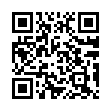 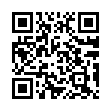 「次世代才能スキップアップ」プログラム コース専用応募用紙「次世代才能スキップアップ」プログラム コース専用応募用紙第1希望コース（1）健康・医療　　　（2）総合科学　　　（3）園芸学（4）テクノロジー　　（5）夏休み特別【　　　　　　　　　　　　　　　】第2希望コース（1）健康・医療　　　（2）総合科学　　　（3）園芸学（4）テクノロジー　　（5）夏休み特別【　　　　　　　　　　　　　　　】ふりがな氏名　※学校名　※学年　※郵便番号住所　※電話　※携帯電話PC　メール※　過去の活動実績

（科学的な活動について、どんなことでもよいので記述してください。）科学への熱意等記入時の注意　①※印は必須です。メールアドレスは、PCのアドレスがなければ携帯でも結構です。　　　　　　　　ただし、次世代才能支援室からのメールを受信できるよう必ず設定して下さい。
　　　　　　　②希望コース欄は、希望するコースに○印をつけて下さい。記入時の注意　①※印は必須です。メールアドレスは、PCのアドレスがなければ携帯でも結構です。　　　　　　　　ただし、次世代才能支援室からのメールを受信できるよう必ず設定して下さい。
　　　　　　　②希望コース欄は、希望するコースに○印をつけて下さい。その他　　実験講座の詳細や変更事項については、主にメールにてお知らせいたします。また、この用紙は、実験講座等のお知らせを送るために必要となる情報を記入するものです。ご提出いただいた個人情報は、当講座の運営のみに使用いたします。その他　　実験講座の詳細や変更事項については、主にメールにてお知らせいたします。また、この用紙は、実験講座等のお知らせを送るために必要となる情報を記入するものです。ご提出いただいた個人情報は、当講座の運営のみに使用いたします。